НОВОСТЬ
Кадастровая палата нацелена на снижение административных барьеров и сокращение сроков при предоставлении госуслуг 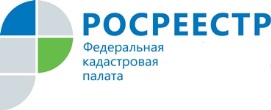 В целях улучшения бизнес-среды в Липецкой  области в настоящий момент реализуются двенадцать целевых моделей по упрощению процедур ведения бизнеса и повышению инвестиционной привлекательности. Региональные программы направлены на снижение административных барьеров, сокращение сроков предоставления госуслуг, а также на развитие цифровых технологий – увеличение доли электронных сервисов. Реализация целевых моделей поможет гражданам ускорить получение земельного участка, здания, сооружения или объекта незавершенного строительства в собственность с момента выбора объекта недвижимости до постановки его на кадастровый учет и оформления прав собственности. 
В первом квартале 2018 года доля заявлений на  кадастровый учет, рассмотрение которых приостановлено, составляет 12%, а доля отказов – 10%. За аналогичный период 2017 года – 28% и 20%, соответственно. Снижение количества решений о приостановлениях и отказах при проведении учетно-регистрационных процедур свидетельствует о повышении качества предоставляемых услуг. Для сокращения доли приостановлений и отказов Кадастровая палата реализует комплекс совместных мероприятий с региональными органами власти и органами местного самоуправления, а также усиливает взаимодействие с кадастровыми инженерами. При постановке на кадастровый учет земельного участка его владелец должен провести межевание, то есть определить границы своего участка. Этой работой занимается кадастровый инженер. От знаний и навыков кадастрового инженера зависит достоверность подготовленных им документов, необходимых для проведения кадастрового учета и регистрации прав.Пресс-служба филиала ФГБУ «ФКП Росреестра» по Липецкой области